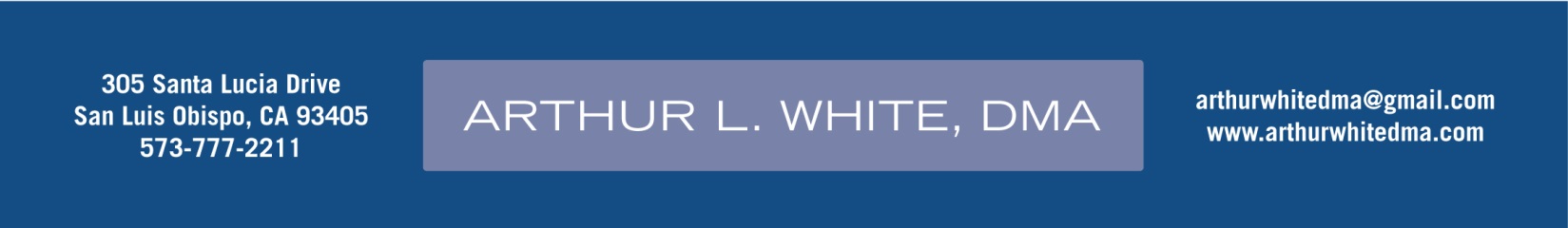 CURRICULUM VITAE (WITH REFERENCES)EDUCATION: Doctor of Musical Arts, Saxophone Performance, University of North Carolina at Greensboro, 2008 Dissertation: Joe Henderson: An Analysis of Harmony in Selected Compositions and Improvisations                                          Master of Music, Jazz Pedagogy, West Virginia University, 2000Bachelor of Arts, Music, Emporia State University, 1997CURRENT POSITION:Assistant Professor of Music and Director of Jazz Studies, Department of Music, California Polytechnic State University (Cal Poly), 2019-present•	Director, Cal Poly Jazz Ensemble, Cal Poly Jazz Band, Cal Poly Vocal Jazz Ensemble, Cal Poly Jazz Combos•	Instructor of Record: Jazz Improvisation, Jazz and Popular Music Arranging, Jazz History, Jazz Theory, Jazz Appreciation PROFESSIONAL AFFILIATIONS:		•	ANDREAS EASTMAN Jazz Saxophone Artist•	Jody Jazz Mouthpieces Saxophone Artist•	Recording Artist, Artists Recording Collective PROFESSIONAL MEMBERSHIPS:•	American Society of Composers, Authors, and Publishers (ASCAP)•	International Society for Music Education•	International Society of Jazz Arrangers and Composers •	North American Saxophone Alliance•	Jazz Education Network •	College Music Society•	National Association for Music EducationCERTIFICATES:•	Missouri K-12 Instrumental/Vocal Music Teaching License OTHER POSITIONS:Director of Music, Kapaun Mt. Carmel Catholic High School (college prep academy), Wichita, KS, 2018-2019•	Director, KMC Wind Ensemble and String Quintet•	Director, KMC Madrigals and Concert Chorale•	Instructor of Record: Rock Music History, Music AppreciationAssociate Professor and Director of Jazz Studies, School of Music, University of Missouri, 2009-2016•	Director, MU Concert Jazz Band, Studio Jazz Band, Creative Improvisation Ensemble (founder); Coordinator, MU Jazz Combos•	Founder, MU Faculty Jazz Combo•	Instructor of Record: Jazz Improvisation, Jazz Arranging I, Jazz Arranging II, Jazz Materials and Methods (for Music Education Undergraduates), Jazz Pedagogy (for Graduate jazz majors), Jazz Theory I and II, Jazz Composition Seminar, Applied Jazz Improvisation•	Co-Founder/Host/Coordinator, MU/Rock Bridge HS Jazz FestivalAssistant Professor of Saxophone and Jazz, and Director of Jazz Studies, Department of Performing Arts/Music, Northeastern State University (Oklahoma), 2004-2009•	Director, NSU Jazz Ensemble I, NSU Jazz Ensemble II, NSU Jazz Combos•	Founder, NSU Faculty Jazz Combo•	Musical Director, River City Players (summer music revue)•	Instructor of Record: Applied Jazz Improvisation, Jazz Arranging and Composition, Jazz Pedagogy, Jazz History and Appreciation, Woodwind Methods, Music Composition and Arranging (Choral, String, Band), Applied Saxophone, Applied Clarinet, Applied Flute, Seminar in Rock Music History•	Host/Coordinator, Green Country Jazz FestivalSELECTED HONORS:University of Missouri•	Nominee, Provost’s Outstanding Junior Faculty Research and Creative Activity Award, 2014•	Jazz Education Network, MU Concert Jazz Band performance selection, selected 2013 (2014 performance)•	International Society for Improvised Music, MU Creative Improvisation Ensemble performance selection (juried), selected 2011 (2012 performance)•	Jazz Education Network, MU Concert Jazz Band performance selection (juried), selected 2011 (2012 performance)•	Missouri Music Educators Association, MU Concert Jazz Band performance selection (juried), selected 2011 (2012 performance)•	International Society for Improvised Music, MU Creative Improvisation Ensemble performance selection (juried), selected 2010 (2010 performance)•	Wakonse Teaching Fellow (selected to attend the Wakonse Conference on College Teaching), 2011•	MU Concert Jazz Band, 2010 Notable CDs of 2010, W. Royal Stokes, noted jazz journalist, 2010Northeastern State University•	Northeastern State University Inaugural Centurion (signifying 100 most influential people in the history of NSU), honored 2009•	Oklahoma Jazz Educator of the Year, from Oklahoma chapter of International Association for Jazz Education/Oklahoma Music Educators Association, 2007•	Award, 12th Annual Blue Chip Awards from Jazz Education Journal, honoring Appointment in Milano as one of the top 10 university CDs of 2006, (list released 2007)DISCOGRAPHY (reviews in parentheses):Recording as soloist/bandleader/producer(2020) when you find it…, Arthur White and MERGE, Artists Recording Collective (features ten original compositions: when you find it, Intuition, Sweet Baby Sam, Great Plains, Second Time Around, Cyan, Tunnel Vision, Bizarre Twist, KC as Still Life, and Hiccups (released July 2020)(https://www.allaboutjazz.com/when-you-find-it-arthur-white-and-merge-arc-artists-recording-collective)(http://lajazzscene.buzz/jazz-cd-reviews-august-2020/)(2021) Fly Away (tent. title), Arthur White and New West Jazz Ensemble featuring Randy Brecker and Ada Rovatti, Artists Recording Collective (features one original, Megan’s Dance, and several arrangements of music by Brecker and Rovatti, and recorded with Cal Poly music faculty, students, and alumni, and Cuesta College music faculty)Recordings as a bandleader/director/producer, Cal Poly(Feb. 2021) another time, another place, Cal Poly Jazz Ensemble and Cal Poly Vocal Jazz Ensemble (self-released) with Randy Brecker, trumpet, Ada Rovatti, saxophone, Robin Eubanks, trombone, and Joe Locke, vibes (features four original compositions: Sin Duda, Bishop Peak, The Way Home, and In the Dark, plus numerous arrangements)Recordings as a bandleader/director/producer, University of Missouri (2016) Flying Colors, MU Concert Jazz Band with Randy Brecker, trumpet, and Mike Mainieri, vibes, MU Jazz Studies (https://www.allaboutjazz.com/open-window-flying-colors-arthur-white-mizzou-jazz-review-by-jack-bowers.php)(2014) Open Window, MU Concert Jazz Band with Sean Jones, trumpet, and Jimmy Greene, tenor saxophone, MU Jazz Studies (https://www.allaboutjazz.com/open-window-flying-colors-arthur-white-mizzou-jazz-review-by-jack-bowers.php)(2013) HOME: The Columbia, MO Sessions, Vol. 1, MU Concert Jazz Band with Byron Stripling, trumpet, and Bob Sheppard, saxophone, MU Jazz Studies (http://www.allaboutjazz.com/php/article.php?id=46282(2012) Hidden Agenda, MU Concert Jazz Band with Robin Eubanks, trombone (producer/director/performer), MU Jazz Studies/Mizzou New Music Initiative (http://www.allaboutjazz.com/php/article.php?id=44479&pg=6#.UYsoaRyBHcM)(2011) Tunnel Vision, MU Concert Jazz Band with Bobby Watson, saxophone (http://www.allaboutjazz.com/php/articls.php?id=41135)(2010) Vertigo: The Music of Mike Mainieri, MU Concert Band with Mike Mainieri, vibraphone, MU Jazz Studies (http://www.allaboutjazz.com/php/article.php?id=38213)Recordings as a bandleader/director/producer, Northeastern State University(2009) Portrait, NSU Jazz Ensemble with Russell Malone, guitar, NSU Jazz Studies(2008) Global Citizen: The Music of Robin Eubanks, NSU Jazz Ensemble with Robin Eubanks, trombone, NSU Jazz Studies(2007) The Point, NSU Jazz Ensemble with Henry Johnson, guitar/vocals, NSU Jazz Studies(2006) Appointment in Milano, NSU Jazz Ensemble with Bobby Watson, saxophone, NSU Jazz Studies(2005) Hour of the Pearl, NSU Jazz Ensemble with Scott Wendholt, trumpet, NSU Jazz StudiesRecordings with others(2018) Jazz From the Heartland, Washburn University Jazz Orchestra (guest soloist)(2004) Live with Dewey Redman, UNCG Jazz Ensemble with Dewey Redman (Features arrangement of Boo Boo Doop, commissioned by NASA for 2004 Biennial Conference (performer/arranger/featured soloist)(2003) Honestly, UNCG Jazz Ensemble, UNCG Jazz Studies (performer/featured soloist) (Features original composition, Sin Duda)(2003) Back to Basie, UNCG Jazz Ensemble with Fred Wesley and Chris Murrell from the Count Basie Orchestra (performer/featured soloist)(2002) Stronger Than Dirt, UNCG Jazz Ensemble, UNCG Jazz Studies (featured soloist)Recordings of compositions/arrangements by other artists(2020) KC Area Youth Jazz, Artists Recording Collective (six original compositions, released October 2020)(2019) untitled album, Jim Lower Jazz Orchestra, (Elegy, Great Plains, Portrait of Art Blakey)(2015) Pools: Live at Jazzfestival Bern, Swiss Jazz Orchestra with Mike Mainieri and Peter Erskine (arr. of Flying Colours and Vertigo)(2015) Across the Wide Missouri, Timothy Howe, trombone (three modal stories)(2012) Metamorphosis, UNCG Jazz Ensemble II, Chad Eby director (arr. of Boo Boo Doop)SELECTED COMMISSIONS:KC Area Youth Jazz, Artists Recording Collective, six new compositions, premiered in Kansas City, KS, and recorded in 2019, Artists Recording Collective (released 2020)North American Saxophone Alliance Biennial Conference, arrangement of Dewey Redman’s ‘Boo Boo Doop’ for large jazz ensemble, April 2004 (World Premiere; Dewey Redman and UNCG Jazz Ensemble, April 2004 (NASA conference), Greensboro, NC) Dr. Tim Howe (MU professor of trombone), chamber piece for trombone, saxophone, and marimba (World Premiere of three modal stories with Howe, Leo Saguiguit, and Brian Tate, Big 12 Trombone Conference, Lubbock, TX, 2012)Verdigris (OK) High School, Euell Hanna, director, 2013, original composition (World Premiere of Sabor A Mi with Arthur White and Verdigris Jazz Band, 2013, Tulsa, OK)Swiss Jazz Orchestra, two arrangements for Mike Mainieri, Peter Erskine, and the Swiss Jazz Orchestra for the 2015 Bern Jazz Festival, 2015 (World Premieres of All In a Row and Flying Colours with the aforementioned musicians, 2015)KC Jazz ALIVE!, arrangement for 2017 Charlie Parker Celebration (arrangements of Si Si, by Charlie Parker, and Free, by Gregory Porter, premiered with David Basse Band and resident artists Tivon Pennicott and Sullivan Fortner, August 2017)Kevin Mahogany (arrangement of That’s Why Old Men Sing the Blues, premiered in December 2017, Kansas City, Jim Lower Big Band with David Basse, vocals)SELECTED PERFORMANCES: Solo Performances/Peer Reviewed Conference Presentations and Performances (All Levels)•	Selected Performer, North American Saxophone Alliance Biennial Conference, World Premiere of Prayer of St. Francis, Arthur White and MERGE, selected December 2019 (March 2020 performance)•	Selected Performer, North American Saxophone Alliance Biennial Conference, Summit Saxophone Quartet, selected December 2019 (March 2020 performance)•	Selected Performer, North American Saxophone Alliance Biennial Conference, World Premiere of selected movements from Pictures of the Heartland, Arthur White and MERGE with Steve Allee, piano, Cincinnati, OH, March 2018•	Guest Artist, Emporia State University Jazz Ensemble, Kansas Music Educators Association, January 2016•	Clinic/Presentation, ’10 Things Every Jazz Educator Must Know’, 76th Annual Missouri Music Educators Association Conference, January 2015•	Guest Artist, Parkway West (HS, St. Louis) Jazz Choir, Missouri Music Educators Association, January 2015•	Selected Performer, Original Jazz Compositions, North American Saxophone Alliance Biennial Conference, March 2014•	Guest Artist, Rock Bridge High School Jazz Ensemble, Jazz Education Network Annual International Conference, Atlanta, GA, January 2013•	Selected Performer, Original Jazz Compositions, North American Saxophone Alliance, March 2012•	Selected Performer, Original Jazz Compositions, North American Saxophone Alliance, March 2010•	Selected Performer, RA Ensemble, International Society for Improvised Music, December 2009 •	Presentation (Lecture/Recital), Jim Pepper and the Fusion of Jazz and Traditional Native American Music, 37th Annual International Symposium on the American Indian, April 2009•	Selected Performer, RA Ensemble (professional group of improvising musicians), International Society for Improvised Music Annual Conference, December 2008•	Selected Performer, Original Jazz Compositions, North American Saxophone Alliance Biennial Conference, April 2008•	Selected Performer, Paul Scea/Arthur White Duo, International Society for Improvised Music Annual Conference, December 2007•	Selected Performer, Paul Scea/Arthur White Duo, International Society for Improvised Music Inaugural Conference, December 2006•	Selected lecturer/performer, Joe Henderson: An Overview of his Life and Music, North American Saxophone Alliance Biennial Conference, April 2004•	Selected Performer, Out of the Cool (Dave Heath composition), North American Saxophone Alliance Biennial Conference, April 2004•	Selected Performance, MU Concert Jazz Band, Missouri Music Educators Association Annual Conference, January 2012 (selected July 2011)•	Guest Lecture/Recital, Joe Henderson: An Overview of his Life and Music, IAJE Oklahoma State Fall Workshop, October 2004Recent Performances with artists of national/international renown (last seven years)•	Peter Erskine (drums), Joe Locke (vibes), Evan Flory-Barnes (bass), Mark Tonelli (guitar), Justin Binek (piano), world premiere of Pictures of the Heartland (Arthur White, composer), Cal Poly, October 2019•	Steve Wilson (saxophone), Marshall Gilkes (trombone), University of New Hampshire Jazz Ensemble I, March 2018•	Steve Allee (piano) with Arthur White and MERGE, NASA, March 2018•	Boulevard Big Band (performer/soloist) various tours and performances, 2016-present•	Jim Widner Big Band (performer/soloist), various tours and performances, 2009-present•	Michael Pagan Big Band (regular member/soloist/composer), various performances, 2014-present•	Dave Dickey Big Band (soloist/composer/regular member), various performances, 2012-present•	Kansas City Jazz Orchestra (soloist/regular substitute), various performances, 2014-present•	St. Louis Jazz Orchestra (performer/soloist), various performances, 2009-present•	Gladys Knight and the O’Jays, mini tour (featured soloist/band member) November 2015•	Randy Brecker w/MU Concert Jazz Band (director/soloist/arranger), 2015•	Bob James with Michael Pagan Big Band (featured soloist), Bob James Jazz Festival, Marshall, MO, 2015•	Peter Erskine and Tom Miller with Mass Steel Band (guest soloist), Missouri Percussive Arts Society Day of Percussion, 2015•	Jerry Bergonzi w/KU All-Star Festival Band (featured soloist), 2015•	Sean Jones w/MU Concert Jazz Band (director/performer), 2015•	Christian McBride w/ MU Concert Jazz Band (director/performer), 2015•	Jimmy Greene w/MU Concert Jazz Band (director/performer), 2014•	John Clayton (director/composer/performer) w/MU Concert Jazz Band, November 2013•	Joe Locke/Geoffrey Keezer Group (director/performer) with MU Concert Jazz Band, 2013OTHER SELECTED PROFESSIONAL ACTIVITY:Published Music (including pending/accepted for publication)•	Tunnel Vision, original composition for large jazz ensemble, University of Northern Colorado Jazz Press, 2015•	Bump and Grind, original composition for large jazz ensemble, UNC Jazz Press, 2015•	Lemoncello, Robert Watson, composer, arrangement for large jazz ensemble, Second Floor Music, ejazzlines.com, 2011.•	Appointment in Milano, Robert Watson, composer, arrangement for large jazz ensemble, Second Floor Music, ejazzlines.com (accepted for publication)•	The Love We Had Yesterday, Pamela Watson, composer, arrangement for large jazz ensemble, Second Floor Music, ejazzlines.com (accepted for publication)Scholarly Publications•	Contributing Author, “A Conversation with Mike Metheny”, MU Music at 100: A Retrospective, Michael Budds, editor, April 2018•	Contributing Author, ‘Sister Sadie (arr. Mike Dana)’, Teaching Music Through Performance in Jazz, Richard Miles and Ronald Carter, editors, 2nd ed., GIA, December 2016Recent Artist Residencies•	Emporia State University, March 2019•	Gulf Coast State College, June 2018•	Texas Southern University, June 2018•	Missouri Valley College, February 2018•	South Dakota State University, February 2018•	University of South Dakota, November 2017•	Millikin University, October 2017 •	West Virginia Wesleyan College, September 2017•	Marshall University, September 2017•	Friends University, Wichita, KS, March 2017•	University of Oklahoma, February 2017•	University of Nebraska-Omaha, February 2017•	Washburn Rural High School, Topeka, KS, February 2017 •	South Dakota State University Jazz Festival, April 2016•	Wichita State University, November 2015•	Emporia State Jazz Day, February 2013Conducting•	Northwest Kansas High School Activities Association Honors Jazz Band, November 2016 •	Host/Organizer/Conductor, MU Jazz at 50! A Celebration of 50 years of jazz at MU, March 2016•	West Central Missouri District Honors Jazz Band, January 2015 •	Kansas City Metro Honors Jazz Band, December 2013•	Southwest Missouri Music Educators Association Honor Jazz Band, January 2012•	Northwest Missouri District Honors Jazz Band, February 2011 •	Tulsa Metro Honors Jazz Band, March 2008•	Mid-East Oklahoma Band Directors Association Honor Jazz Band, March 2007•	Oklahoma Bandmasters Association Honor Jazz Bands (1A-3A, 4A-6A), July 2005Adjudication•	Clinician/Adjudicator/Performer, 18th & Vine Jazz Festival, Metropolitan Community College, April 2018•	Clinician/Adjudicator/Performer, Illinois State University Jazz Festival, April 2018•	Clinician/Adjudicator/Performer, University of New Hampshire Jazz Festival, March 2018 •	Clinician/Adjudicator, Drury Jazz Festival, March 2018 •	Adjudicator, Mineral Area College Jazz Festival, March 2017•	Adjudicator, Friends University Jazz Festival, February 2017 •	Guest Soloist/Clinician/Adjudicator, Coleman Hawkins Jazz Festival, Washburn University, April 2011, 2012, 2013, 2015, 2016 •	Guest Performer/Adjudicator, University of Kansas Jazz Festival, April 2015, 2016•	Guest Artist/Clinician, St. Charles West HS Jazz Festival, April 2010Grants•	Recipient, $3,000 grant from Mizzou New Music Initiative, to assist with recording CD of original compositions, February 2014•	Recipient (through MU Jazz Society), $2,750 grant, to present artist residency of John Clayton, November 2013•	Recipient, $500 grant from MU Chancellor’s Diversity Initiative to present artist residency of John Clayton, November 2013•	Recipient, $7,500 grant, MU Research Council, to produce Hidden Agenda CD recording project, May 2012•	Recipient, $1,500 grant, Mizzou New Music Initiative, to assist with costs for production of CD (Hidden Agenda, MU Concert Jazz Band), July 2011•	Recipient (through MU Jazz Society), $2,750 grant, to present artist residency of James Carter, November 2012•	Recipient, $2,750 grant, to present artist residency of Joe Locke/Geoff Keezer group, November 2012•	Recipient (through MU Jazz Society), $2,750 grant, to present artist residency (March 2012) of Russell Malone, MU Student ORG, November 2011•	Recipient (through MU Jazz Society), $2,750 grant, to present artist residency of Robin Eubanks, MU Student ORG, November 2011•	Recipient, $500 grant from MU Chancellor’s Diversity Initiative to present various artist residencies, November 2011, 2012•	Recipient, $500 grant from MU Center for Arts and Humanities to present various guest artist residency, November 2009, 2010, 2011, 2012•	Recipient, $1,500 grant from Mizzou New Music Initiative to assist with costs for production of CD (Tunnel Vision, MU Concert Jazz Band), July 2011•	Recipient (through MU Jazz Society), $2750 grant to present artist residency of Dave Pietro, from MU Student ORG, November 2010•	Recipient (through MU Jazz Society), $2750 grant to present artist residency of Mike Mainieri, from MU Student ORG, November 2009SELECTED STUDENT ACCOMPLISHMENTS:•	University of Missouri Concert Jazz Bando	Selected for Performance, International Society for Music Education, Annual I	nternational Conference, Glasgow, Scotland, July 2016o	Selected Performance, Jazz Education Network, 5th Annual International Conference, January 2014o	Selected Performance, Jazz Education Network, 3rd Annual International Conference, January 2012o	Selected Performance, Missouri Music Educators Association, 74th Annual Conference/Workshop, January 2012o	‘Notable CDs of 2010’, Vertigo: the Music of Mike Mainieri, W. Royal Stokes, December 2010•	University of Missouri Creative Improvisation Ensembleo	Selected Performance, International Society for Improvised Music, 2011-12 International Conference, February 2012o	Selected Performance, International Society for Improvised Music, 2010 I	International Conference, December 2010•	Northeastern State University Jazz Ensembleo	NSU Jazz Ensemble, 2007 ‘Best of’ big band CD list, allaboutjazz.com for The Pointo	NSU Jazz Ensemble, 2006 Blue Chip Award for Appointment in Milano, Jazz Education Journal, April 2007 issueSELECTED SERVICE PROJECTS:•	Adjudicator, Preliminary/Elimination Round, North American Saxophone Alliance Collegiate Jazz Competition, Nov./Dec. 2019•	Committee on Cultural Pluralism in Curriculum, Cal Poly, Nov. 2019-present•	Selected Contract Performer/Leader, SLO Jazz Federation, Sept. 2019•	KMC Music Dept. Inaugural Toy Drive (for Wichita Children’s Home), Dec. 2018•	Voting Board Member, Missouri Alliance for the Arts, 2014-2017•	President, Missouri Association for Jazz Education, 2015-2017•	Curriculum Committee, MU School of Music, 2010-2012, 2014-2016•	Faculty Advisor, MU Phi Mu Alpha Sinfonia. 2011-2013•	Faculty Advisor, MU Jazz Society, 2009-2016•	Board of Directors, We Always Swing Jazz Series, 2009-2013•	Organizer, Red Beans and Jazz (Fundraiser for Red Cross), 2005REFERENCES:Peter ErskineTAMA, Vic Firth, and Zildjian Percussion ArtistProfessor of Practice and Director of Drumset StudiesUniversity of Southern CaliforniaLos Angeles, CA 90089(310) 980-6208 cellfuzzymusic@mac.com Dr. Neil MinturnAssociate Professor and Coordinator of Music Theory and CompositionUniversity of Missouri School of Music15 Fine Arts AnnexColumbia, MO 65211(573) 424-0269 cellminturnn@missouri.eduDr. Stephanie ShonekanProfessor of EthnomusicologyAssociate Dean, College of Arts and ScienceUniversity of Missouri317 Lowry HallColumbia, MO 65211(630) 408-6738 cellshonekans@missouri.eduRandy BreckerYAMAHA Trumpet and Jazz Artist18 Montauk Ave.East Hampton, NY 11937(212) 479-7846 voicemail(917) 293-4982 cellranbop@aol.comDr. James MooreDean of Faculty, Associate Professor of MusicWest Virginia Wesleyan College59 College Ave., Buckhannon, WV 26201(304) 473-8052 officemoore_j@wvwc.eduDr. Ed HuckebyProfessor and President Emeritus, Southwestern Christian University1516 S. Indianwood Ave. Broken Arrow, OK 74012(405) 905- 9484 celledhuckeby.comed@edhuckeby.comProf. Dan GaileyProfessor and Director of Jazz StudiesSchool of Music, University of Kansas122 Murphy HallLawrence, KS 66045-3103(785) 864-4389 office(785) 760-5200 celldgailey@ku.eduRobin EubanksYAMAHA Trombone and Jazz Artist170 Prospect Ave., Apt 8EHackensack, NJ 07601(201) 233-8768 cellreubanks@mac.com Additional references are available upon request.